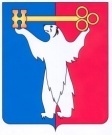 АДМИНИСТРАЦИЯ ГОРОДА НОРИЛЬСКАКРАСНОЯРСКОГО КРАЯПОСТАНОВЛЕНИЕ 10.01.2023			                    г. Норильск			                        № 04О внесении изменений в постановление Главы города Норильска от 17.01.2006 № 61В целях урегулирования отдельных вопросов, касающихся оказания материальной помощи работникам муниципальных учреждений, органов местного самоуправления, других организаций, финансируемых из бюджета муниципального образования город Норильск, руководителей муниципальных унитарных предприятий,ПОСТАНОВЛЯЮ:1. Внести в Порядок оказания материальной помощи работникам муниципальных учреждений, органов местного самоуправления, других организаций, финансируемых из бюджета муниципального образования город Норильск, руководителям муниципальных унитарных предприятий, утвержденный постановлением Главы города Норильска от 17.01.2006 № 61 (далее – Порядок), следующие изменения:1.1. В пункте 3.1 Порядка слова «(работнику в возрасте до 30 лет) - до 5 000 руб.» заменить словами «- 20 000 рублей».1.2. В пункте 3.2 Порядка слова «до 5 000 руб.» заменить словами «20 000 рублей».1.3. В пункте 3.3 Порядка слова «до 10 000 руб.» заменить словами «40 000 рублей».1.4. В пункте 3.4 Порядка слова «до 20 000 руб.» заменить словами «80 000 рублей».2. Опубликовать настоящее постановление в газете «Заполярная правда» и разместить его на официальном сайте муниципального образования город Норильск.3. Настоящее постановление вступает в силу с 01.01.2023.И.о. Главы города Норильска						         Н.А. Тимофеев